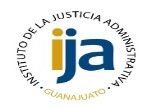 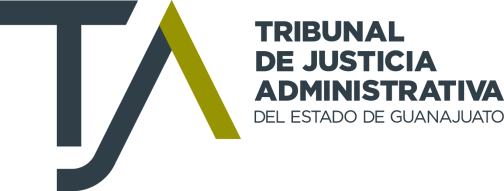 MAESTRÍA EN JUSTICIA ADMINISTRATIVA  2020FICHA DE INSCRIPCIÓN NOMBRE:  CURP:  DOMIICILIO:  TELEFONO CELULAR:  TELEFONO DE OFICINA:LUGAR DE TRABAJO:CORREO ELECTRÓNICO:  DATOS PARA FACTURACIÓN: NOMBRE O RAZÓN SOCIAL: R.F.C.:DOMICILIO:C.P.:USO DEL CFDI:FORMA DE PAGO:**  El  llenado  de  todos  los  campos  es  obligatorio  **Los datos personales recabados serán protegidos e incorporados al proceso de admisión 2020, lo anterior en lo dispuesto por el artículo 3 fracción  VII y VIII, 19 y 23 de la Ley de Protección de Datos Personales en Posesión de Sujetos Obligado para el Estado de Guanajuato. 